Malteser International WAU OfficePlot No: 183 Next to CARE International Office Wau, South Sudan22nd May 2024SOB_WAU_2024_0080Specification of Bidding (SOB) For borehole equipping, motorization, solarization, storage and distribution in (St. Mary Help of Christians - Cathedral, Wau Municipality & St. Anthony Padua Minor Seminary – Bussere) under the Diocese of Wau, WBeG.Annex 1: Specification of TenderingAnnex 2: Bill of Quantity 1 & 2.Annex 3: Borehole data.We look forward to receiving your tenders before the submission deadline on 6th June 2024 at or before 4:00 pm via E-mail to: mb.procurement-juba@malteser-international.org.Please write in the Subject line of your email with tender: SOB_WAU_2024_0080 For borehole equipping, motorization, solarization, storage and distribution.Thank you for your cooperation.P Please Consider The Environment Before Printing This Email1.	SPECIFICATION OF BIIDINGRelated to our advertised SOB_WAU_2024_0080 For borehole equipping, motorization, solarization, storage and distribution in (St. Mary Help of Christians - Cathedral, Wau Municipality & St. Anthony Padua Minor Seminary – Bussere) under the Diocese of Wau, WBeG.Under the following reference number: Donor project numbers: 1405-WAUDescription of the organization and its activitiesMalteser International is the international humanitarian relief agency of the Sovereign Order of Malta. For over 60 years we provide relief and recovery for people during and following conflicts and disasters around the world. Christian values and humanitarian principles form the foundations of our work. In over 30 countries in Africa, the Americas, Asia, and the Middle East, we support people in need – regardless of their religion, origin or political convictions.Malteser International has been working in the geographic area of today’s South Sudan since 1996. MI implements a multi-sectoral program including Food & Nutrition Security, Livelihoods, WASH, health and peaceful conflict resolution. This includes activities such as agricultural trainings, cash distributions, food for education and access to water, sanitation, and hygiene. The program is aiming to increase its work with local partner organisations to optimise its sustainability. Furthermore, MI applies a participatory, gender sensitive and inclusive approach in its programming. As of today, MI maintains its country office in Juba while operating a program office in Wau and project offices in Uyujuku and Yei.Objective of SOB: In accordance with the overall targets of above-mentioned operations, MI plans to order for borehole equipping, motorization, solarization, storage and distribution.The technical specifications and conditions of the tendering process are described below in the Specification of Tendering and in the Annex 2: Bill of Quantity 1 & 2, which are part of this SOB.   Suppliers are invited to present tenders complying with the requirements here below specified.Tenders PresentationThe tender shall be via E-mail to: mb.procurement-juba@malteser-international.org.The deadline for the delivery of the tenders is: 6th June 2024 at or before 4:00pmThe tender shall be written in English. The tender should be valid for 60 days after the deadline.The format BoQ can be used or a separate one depending on supplier’s choice.General conditionsThe tender shall be typed or written and signed on each page by the legal representative of the supplier,The winning supplier might be requested to provide catalogues, pictures, technical descriptions and/or samples of items at the order stage when required,The prices of the tender will be expressed in United States Dollars. The prices must be on unit price basis as well as by totals,The prices will be considered fixed. No additional change of whatsoever nature and type will be accepted by Malteser International,Malteser International reserves the right to accept or reject all tenders depending on prevailing condition at the time.Validity of tendersEach company is bound to the tender submitted for a period of 60 days from the deadline for submission of tenders.Language of tenderAll tenders, official correspondence between companies and MI, as well as all documents associated with the tender request will be in English.Submission of tenderEach tender shall be submitted via E-mail to: mb.procurement-juba@malteser-international.org by 6th June 2024, at or before 04:00 pm (local Juba time). Content of tenderAll submitted tenders must conform to the requirements mentioned in the SOB. Furthermore, they must include the following documents:Part 1 - Tender: A tender for borehole equipping, motorization, solarization, storage and distribution. The format BoQ can be used or a separate one depending on supplier’s choice. Additional sheets may be attached for further details.   Part 2 - Legal documents (should be updated)Copy of the company’s certificate of incorporation,Copy of Chamber of Commerce registration, Copy Tax Identification Certificate,Copy of Certificate of Operation,Company’s Bank Statement of last three months,Questionnaire for tender,Company’s official address,Bank account details (where money would be paid),Ownership of tendersMI reserves/funds ownership of all tenders received. Consequently, bidders will not be able to stipulate requirements that their tenders are to be returned.Opening of submitted tenders.The tenders will be opened on 7th June 2024 in MI Office in Wau, South Sudan, by the Evaluation committee. The selection process will be recorded in writing by the committee.Tenders’ evaluationTechnical resources and experience Submission of standard technical drawings and design for the mentioned works, referencing the Client to be Malteser Internationalfilled Bill of Quantity provided for the works.Work schedule,Proposed staff details and CVs of Construction manager and Site Engineer,Demonstrate how the works will be progressed in a safe manner, Experiences, Works References, and information required includes provide for project name, value, brief description of scope of works and location of any 2 recent similar projects completed; Provide completion certificate of Works as proof of evidence and provide Referees for recently completed projects mentioned above (Name of contact person, Title and contact details– Telephone & Email),Plant and Equipment: Provide lists of relevant plants and equipment owned or leased to be used for the Works. Provided list of key equipment andPreliminary Health and Safety Plan,Financial selection criteriaLetter of tender containing the Bidder’s lump sum financial proposal,The Bill of Quantity received with this document shall not be modified, Financial Situation of the Company and Information required includes Adequacy of Working Capital for Works USD and Average turnover for the past 2 years in USD (Drilling and equipping, construction and solar only),  Specific Technical and Financial Evaluation Criteria to standards:Evaluation report and justification basing on responsiveness of the selected supplier by evaluation committee.Contract agreement will directly be issued to the selected supplier upon approval.Exclusion criteria The following are exclusion criteria:Not submitted the following company registration documents in South Sudan:Copy of the company’s certificate of incorporation,Copy of Chamber of Commerce registration, Copy Tax Identification Certificate,Copy of Certificate of Operation,Not bided according to the specification,Not provided questionnaire for tender,Mathematical error of total bided price >±2 % andNot having its own warehouse with construction materials and tools in stock. Partnership agreements of bidders are not accepted by the Malteser International.  Terms of paymentThe payment will be done in United States Dollar by bank transfer or cheque as specified below:Payment terms will be within 10 business days after receipt of goods and invoice, by electronic bank transfer.Annex 2: Bill of Quantity 1 & 2.For borehole equipping, motorization, solarization, storage and distribution in (St. Mary Help of Christians - Cathedral, Wau Municipality & St. Anthony Padua Minor Seminary – Bussere) under the Diocese of Wau, WBeG.Note: Grand total should include for all costs associated with the drilling works including but not limited to company overhead, labor, materials, transport and 10% withholding tax on services. Contractors are advised to familiarize themselves with the site location in order that they may know the cost of transport. On behalf of Malteser International:							22nd May 2024Sincerely Yours,P Please Consider The Environment Before Printing This Email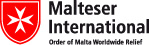 Wau Field Office, South Sudan 
Guya Stephen Thomas. Logistics ManagerHai Daraja, Wau, Western Bahr el Ghazal
stephen.guya@malteser.orgTel. (MTN): + 211 (0) 921 638 992Tel. (ZAIN): +211 (0) 916 748 468Headquarters:Erna-Scheffler-Str. 2 · 51103 Cologne, Germany
www.malteser-international.org 
Malteser International Europe/Malteser Hilfsdienst e. V., County Court Cologne, VR 4726
Executive Board: Dr. Elmar Pankau (Chair), Thomas Kleinert, Ulf Reermann, Douglas Graf von Saurma-Jeltsch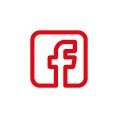 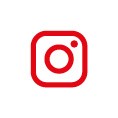 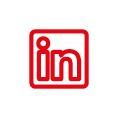 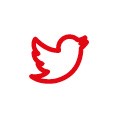 Billing address: Malteser Hilfsdienst e. V., Malteser International, Erna-Scheffler-Str. 2, 51103 Cologne, Germany Legal advice: This communication is for use by the intended recipient and contains information that may be privileged, confidential or copyrighted under applicable law. If you are not the intended recipient, you are hereby formally notified that any use, copying or distribution of this e-mail, in whole or in part, is strictly prohibited. Please notify the sender by return e-mail and delete this e-mail from your systems.St. Anthony Padua Minor Seminary _ Bussere , Diocese of Wau, Western Bahr El Ghazal StateSt. Anthony Padua Minor Seminary _ Bussere , Diocese of Wau, Western Bahr El Ghazal StateSt. Anthony Padua Minor Seminary _ Bussere , Diocese of Wau, Western Bahr El Ghazal StateSt. Anthony Padua Minor Seminary _ Bussere , Diocese of Wau, Western Bahr El Ghazal StateSt. Anthony Padua Minor Seminary _ Bussere , Diocese of Wau, Western Bahr El Ghazal StateSt. Anthony Padua Minor Seminary _ Bussere , Diocese of Wau, Western Bahr El Ghazal StateBILL NO.1. ELEVATED TOWER AND STORAGE TANKSBILL NO.1. ELEVATED TOWER AND STORAGE TANKSBILL NO.1. ELEVATED TOWER AND STORAGE TANKSBILL NO.1. ELEVATED TOWER AND STORAGE TANKSBILL NO.1. ELEVATED TOWER AND STORAGE TANKSBILL NO.1. ELEVATED TOWER AND STORAGE TANKSS/nDescription UnitQuantity Unit rate (USD)Amount  (USD)1.00Preliminaries, site preparation, setting out , cleaning mobilization and demobilization Preliminaries, site preparation, setting out , cleaning mobilization and demobilization Preliminaries, site preparation, setting out , cleaning mobilization and demobilization Preliminaries, site preparation, setting out , cleaning mobilization and demobilization Preliminaries, site preparation, setting out , cleaning mobilization and demobilization 1.01Pre- construction, survey and cleaning of the top soil 20 cm depth Lumpsum1Sub-Total 12.00Tower foundation, sub structure earth works Tower foundation, sub structure earth works Tower foundation, sub structure earth works Tower foundation, sub structure earth works Tower foundation, sub structure earth works 2.01Excavate in ordinary soil for foundation footing pads m³10.142.02Provide all materials and construct reinforced concrete foundation bases (grade C30/20) for the Tank Tower as per the Drawings and Specifications. The rate to include for rebars, formworks/ supports and concrete sample and strength testsm³2.32.03Provide all materials and construct reinforced concrete column studs (grade C30/20) for the Tank Tower as per the drawings and Specifications submitted. 
(Rate to include for rebars, formworks/ supports, anchor bolts, nuts, washers and concrete samples and strength tests) m³0.92.04Provide and place C30 Reinforced Concrete grade beam as specified Engineer. The rate to include formworks and support timber, concrete samples and strength testsm³1.402.05Provide and fix reiforcement high tensile steel for ground beams as specified by Engineer. Ton0.102.06Backfill and compaction with murram along the foundationm³5.54Sub-Total 23.00Tower superstructuresTower superstructuresTower superstructuresTower superstructuresTower superstructures3.01Provide all materials, fabricate paint and install a water tank tower comprising of the following: 152 x 152 x 23 Kg/m UC section for Tower Columns, 152 x 89 x 16 Kg/m  Primary Beam, 75 X 50 X 4mm RHS Secondary Beam,50 X 50 X 6 mm EQA angle iron bracings, bracing 200x150x10mm  connectors,  bracing 300x150x10mm  connectors,  152 x 152 x 16 Kg/m UC 150x150x10 mm I section top beams,  80x45x6mm C section intermediate top beams, 12mm thick mild steel plate base, access ladder and railings using 40x40x2mm hollow steel sections and 30x30x2mm hollow steel sections, 50x50x6mm diagonal supports Rates inclusive of all labour and overhead costsLumpsum1Sub- Total 34.00Supply and installation of 2 storage tanks (each of capacity of 5,000 liters)Supply and installation of 2 storage tanks (each of capacity of 5,000 liters)Supply and installation of 2 storage tanks (each of capacity of 5,000 liters)Supply and installation of 2 storage tanks (each of capacity of 5,000 liters)Supply and installation of 2 storage tanks (each of capacity of 5,000 liters)4.01Supply and install 5,000 litres reinforced Plastic tanks (Model CCCV 500) as per specifications nr24.02Supply and install all tank plumbing appurtenanceLumpsum1Sub- Total 45.00Construct a galvanized chainlink fence and gateConstruct a galvanized chainlink fence and gateConstruct a galvanized chainlink fence and gateConstruct a galvanized chainlink fence and gateConstruct a galvanized chainlink fence and gate5.01Supply and Install galvanised chainlink fence (3mm wire diameter) for Borehole yard fixed on reinforced concrete poles 2 m height above ground and max spacing of 3m c/c well anchored to the ground with a concrete mix (1:2:3). The chainlink shall be hooked to the ground with mass concrete.m 405.02Provide all materials fabricate and install a Steel gate 1.5m wide as per the design. The gate to must be lockable. The rate to include for painting with 2 coats of approved paint and construction of reinforced columns.Lumpsum15.03Fabricate and Install a metal catladder and handrail to reach the platform as specificationLumpsum15.04Mounting fabricating and painting (silver) @ 65cm height using 40x40x3mm RHS metal where GI pipe is tightened for two water collection pointsLumpsum1Sub- Total 56.00Piping, water distribution network, taps workPiping, water distribution network, taps workPiping, water distribution network, taps workPiping, water distribution network, taps workPiping, water distribution network, taps work6.01Supply and installation of (HDPE flexible) PE 100 pipe OD63 PN10 wall thickness 5.8mm as a riser from the pump to surface including all necessary fittings with consideration of turdity is less than 5 M406.02Supply and installation of UPVC pipe (2.0)as a riser(column)from the ground surface to eleveted water Storage Tank including all necessary fittings for inlet and outlet M126.03Supply and installation of (HDPE flexible) PE 100 pipe OD63 PN10 wall thicks 3mm (1.0)as main distribution line with a value at the  joint which leads to the  three community water point  and washout access  and other neccessay requirements at an average depth of 50cmM5006.04Provide and installation a flagged gate valve for outlet, flush out, inlet acess together with Non return valve for inlets, Contol value at the three water points and control value at the main distribution joint  Pcs5Sub -Total 6Grand TotalSt. Anthony Padua Minor Seminary _ Bussere, Diocese of Wau, Western Bahr El Ghazal StateSt. Anthony Padua Minor Seminary _ Bussere, Diocese of Wau, Western Bahr El Ghazal StateSt. Anthony Padua Minor Seminary _ Bussere, Diocese of Wau, Western Bahr El Ghazal StateSt. Anthony Padua Minor Seminary _ Bussere, Diocese of Wau, Western Bahr El Ghazal StateSt. Anthony Padua Minor Seminary _ Bussere, Diocese of Wau, Western Bahr El Ghazal StateSt. Anthony Padua Minor Seminary _ Bussere, Diocese of Wau, Western Bahr El Ghazal StateBILL NO. 2 . INSTALLATION OF PUMPING AND PV SYSTEMBILL NO. 2 . INSTALLATION OF PUMPING AND PV SYSTEMBILL NO. 2 . INSTALLATION OF PUMPING AND PV SYSTEMBILL NO. 2 . INSTALLATION OF PUMPING AND PV SYSTEMBILL NO. 2 . INSTALLATION OF PUMPING AND PV SYSTEMBILL NO. 2 . INSTALLATION OF PUMPING AND PV SYSTEM#ITEMS DESCRIPTIONS/SPECIFICATIONSUNITQty RATE (USD)  AMOUNT (USD) Item No. 1PUMPING SYSTEM AND POWER SUPPLY (ACCORDING TO STANDARD DRAWING SUBMITTED) 1.1Supply, install and Commission Dayliff or Grundfos (as specified) submersible pump complete with the drop cable, a grundfos pump control unit,  including all splicing, earthrodes, upper and lower level control electrode probes and neccesary plumping.  Discharge (Q) 2.6 m³/hr, dynamic head of 90m .The pump & supplier shall be approved by Engineer before procurement. The general specifications of the pump must be attached.  The pump, solar panel rack and control panel must be properly/firmly grounded and protected from lightning strikes. The submersible pump & intallation should provide access for Remote monitoring at all timesLumpsum11.2Supply and install 9 units of monocyrstaline solar photovoltaic cells each of 300 watts max (from each module) and connect to the control unit and neccesary module controllers linked to the array. The connection must be well grounded/earthed and protected from possible lightening strikes.nr9Sub Total 1Item No. 2RACK FOR MOUNTING AND SECURING SOLAR PANELS2.1Provide all materials, fabricate, install and paint a solar panel mounting rack to secure the panels against damage and theft. The rack shall be fixed on top of the tower covering the tanks as per the provided drawings and design.Lumpsum1Sub Total 2                  -   SUMMARY TO BoQSUMMARY TO BoQSUMMARY TO BoQSUMMARY TO BoQ AMOUNT USD Item No. 1PUMPING SYSTEM AND POWER SUPPLY  PUMPING SYSTEM AND POWER SUPPLY  PUMPING SYSTEM AND POWER SUPPLY  PUMPING SYSTEM AND POWER SUPPLY                    -   Item No. 2RACK FOR MOUNTING AND SECURING SOLAR PANELSRACK FOR MOUNTING AND SECURING SOLAR PANELSRACK FOR MOUNTING AND SECURING SOLAR PANELSRACK FOR MOUNTING AND SECURING SOLAR PANELS                  -   Grand total for installation of pumping system and solar PV power supplyGrand total for installation of pumping system and solar PV power supplyGrand total for installation of pumping system and solar PV power supplyGrand total for installation of pumping system and solar PV power supply                  -   St. Anthony Padua Minor Seminary _ Bussere , Diocese of Wau, Western Bahr El Ghazal StateSt. Anthony Padua Minor Seminary _ Bussere , Diocese of Wau, Western Bahr El Ghazal StateSt. Anthony Padua Minor Seminary _ Bussere , Diocese of Wau, Western Bahr El Ghazal StateSt. Anthony Padua Minor Seminary _ Bussere , Diocese of Wau, Western Bahr El Ghazal StateSt. Anthony Padua Minor Seminary _ Bussere , Diocese of Wau, Western Bahr El Ghazal StateSt. Anthony Padua Minor Seminary _ Bussere , Diocese of Wau, Western Bahr El Ghazal StateBILL NO. 3: DISTRIBUTION PIPELINE AND OUTLETSBILL NO. 3: DISTRIBUTION PIPELINE AND OUTLETSBILL NO. 3: DISTRIBUTION PIPELINE AND OUTLETSBILL NO. 3: DISTRIBUTION PIPELINE AND OUTLETSBILL NO. 3: DISTRIBUTION PIPELINE AND OUTLETSBILL NO. 3: DISTRIBUTION PIPELINE AND OUTLETSItem No.ITEMS DESCRIPTIONS/SPECIFICATIONSUNITQty RATE (USD)  AMOUNT (USD) Item No. 1Tap stands and accessories, drainage and chainlink fence.1.1Supply and install 2"  GI rising main pipes and  neccesary plumbing and pipework from pump to well head including a non-return valve and a Kent water metre (or its equivalent) housed in a locable metallic box. Lumpsum11.2Supply and installation HDPE pipes 2"  with suitable reducers to fit to the 3/4 inch distribution tapstands and livestock watering tough. Supplies with all neccesary fittings and valves  to ensure proper hydraulic and leak free system. All pipes shoud be buried a minimum of 500mm below ground level.m2001.3Provide  for excavation in normal soils other than rock and backfilling of trenches ( 500 mm deep) based on dimensions in the drawing from over head tank to the distribution points.m³751.4Supply and install of even product on two tapstands with all the necessary GI pipes and fittings of different diameter (reducers, adaptors, Tees, valves, etc). The GI pipes range from 2" to 3/4 inch size. Each tap stand shall have a concrete apron and a drainage channel for spilt water of length 6 metres. Each tapstand shall have a Kent metre or equivalent (1 1/4") housed in a lockable concrete chamber. nr2 Item No.1 Sub Total                  -   Item No. 2Drainage trough at all water collection points2.1Provide all materials and construct water trough measuring 6 x 1.5 x 0.75 and at least 100m away from the tower to provide water for productive purposes (for vegetable gardening or livestock watering).nr2                  -    Item No.2 Sub Total                  -   Summary to BoQSummary to BoQSummary to BoQSummary to BoQ Amount in USD Item No.1SUPPLY AND INSTALL TAP STAND AND CHAINLINK FENCESUPPLY AND INSTALL TAP STAND AND CHAINLINK FENCESUPPLY AND INSTALL TAP STAND AND CHAINLINK FENCESUPPLY AND INSTALL TAP STAND AND CHAINLINK FENCE                  -   Item No.2SUPPLY AND INSTALL DRAINAGE TROUGHSUPPLY AND INSTALL DRAINAGE TROUGHSUPPLY AND INSTALL DRAINAGE TROUGHSUPPLY AND INSTALL DRAINAGE TROUGH                  -   Grand total for Installation of water distribution outletsGrand total for Installation of water distribution outletsGrand total for Installation of water distribution outletsGrand total for Installation of water distribution outlets                  -   Equipping and solarization of drilled borehole, installation of storage, distribution pipeline and tapstands Equipping and solarization of drilled borehole, installation of storage, distribution pipeline and tapstands Equipping and solarization of drilled borehole, installation of storage, distribution pipeline and tapstands Equipping and solarization of drilled borehole, installation of storage, distribution pipeline and tapstands Equipping and solarization of drilled borehole, installation of storage, distribution pipeline and tapstands Equipping and solarization of drilled borehole, installation of storage, distribution pipeline and tapstands Location : St. Anthony Padua Minor Seminary - BussereLocation : St. Anthony Padua Minor Seminary - BussereLocation : St. Anthony Padua Minor Seminary - BussereLocation : St. Anthony Padua Minor Seminary - BussereLocation : St. Anthony Padua Minor Seminary - BussereLocation : St. Anthony Padua Minor Seminary - BussereGrand SummaryGrand SummaryGrand SummaryGrand SummaryGrand SummaryGrand SummaryBill No.DescriptionsUnitQuantityPrice (USD)Amount (USD)1Installation of elevated steel tank tower and two (2) tanksNo.12Installation of pumping system and solar PV power supplyNo.13Installation of water distribution pipeline and outletsNo.1Total                  -   St. Mary Help of Christian Parish - Cathedral, Diocese of Wau, Wau Municipality, Western Bahr El Ghazal StateSt. Mary Help of Christian Parish - Cathedral, Diocese of Wau, Wau Municipality, Western Bahr El Ghazal StateSt. Mary Help of Christian Parish - Cathedral, Diocese of Wau, Wau Municipality, Western Bahr El Ghazal StateSt. Mary Help of Christian Parish - Cathedral, Diocese of Wau, Wau Municipality, Western Bahr El Ghazal StateSt. Mary Help of Christian Parish - Cathedral, Diocese of Wau, Wau Municipality, Western Bahr El Ghazal StateSt. Mary Help of Christian Parish - Cathedral, Diocese of Wau, Wau Municipality, Western Bahr El Ghazal StateBILL NO.1. ELEVATED TOWER AND STORAGE TANKSBILL NO.1. ELEVATED TOWER AND STORAGE TANKSBILL NO.1. ELEVATED TOWER AND STORAGE TANKSBILL NO.1. ELEVATED TOWER AND STORAGE TANKSBILL NO.1. ELEVATED TOWER AND STORAGE TANKSBILL NO.1. ELEVATED TOWER AND STORAGE TANKSS/nDescription UnitQuantity Unit rate (USD)Amount  (USD)1.00Preliminaries, site preparation, setting out , cleaning mobilization and demobilization Preliminaries, site preparation, setting out , cleaning mobilization and demobilization Preliminaries, site preparation, setting out , cleaning mobilization and demobilization Preliminaries, site preparation, setting out , cleaning mobilization and demobilization Preliminaries, site preparation, setting out , cleaning mobilization and demobilization 1.01Pre- construction, survey and cleaning of the top soil 20 cm depth Lumpsum1Sub-Total 12.00Tower foundation, sub structure earth works Tower foundation, sub structure earth works Tower foundation, sub structure earth works Tower foundation, sub structure earth works Tower foundation, sub structure earth works 2.01Excavate in ordinary soil for foundation footing pads m³10.142.02Provide all materials and construct reinforced concrete foundation bases (grade C30/20) for the Tank Tower as per the Drawings and Specifications. The rate to include for rebars, formworks/ supports and concrete sample and strength testsm³2.32.03Provide all materials and construct reinforced concrete column studs (grade C30/20) for the Tank Tower as per the drawings and Specifications submitted. 
(Rate to include for rebars, formworks/ supports, anchor bolts, nuts, washers and concrete samples and strength tests) m³0.92.04Provide and place C30 Reinforced Concrete grade beam as specified Engineer. The rate to include formworks and support timber, concrete samples and strength testsm³1.402.05Provide and fix reiforcement high tensile steel for ground beams as specified by Engineer. Ton0.102.06Backfill and compaction with murram along the foundationm³5.54Sub-Total 23.00Tower superstructuresTower superstructuresTower superstructuresTower superstructuresTower superstructures3.01Provide all materials, fabricate paint and install a water tank tower comprising of the following: 152 x 152 x 23 Kg/m UC section for Tower Columns, 152 x 89 x 16 Kg/m  Primary Beam, 75 X 50 X 4mm RHS Secondary Beam,50 X 50 X 6 mm EQA angle iron bracings, bracing 200x150x10mm  connectors,  bracing 300x150x10mm  connectors,  152 x 152 x 16 Kg/m UC 150x150x10 mm I section top beams,  80x45x6mm C section intermediate top beams, 12mm thick mild steel plate base, access ladder and railings using 40x40x2mm hollow steel sections and 30x30x2mm hollow steel sections, 50x50x6mm diagonal supports Rates inclusive of all labour and overhead costsLumpsum1Sub- Total 34.00Supply and installation of 2 storage tanks (each of capacity of 5,000 liters)Supply and installation of 2 storage tanks (each of capacity of 5,000 liters)Supply and installation of 2 storage tanks (each of capacity of 5,000 liters)Supply and installation of 2 storage tanks (each of capacity of 5,000 liters)Supply and installation of 2 storage tanks (each of capacity of 5,000 liters)4.01Supply and install 5,000 litres Plastic tanks as per specifications nr24.02Supply and install all tank plumbing appurtenanceLumpsum1Sub- Total 45.00Construct a galvanized chainlink fence and gateConstruct a galvanized chainlink fence and gateConstruct a galvanized chainlink fence and gateConstruct a galvanized chainlink fence and gateConstruct a galvanized chainlink fence and gate5.01Supply and Install galvanised chainlink fence (3mm wire diameter) for Borehole yard fixed on reinforced concrete poles 2 m height above ground and max spacing of 3m c/c well anchored to the ground with a concrete mix (1:2:3). The chainlink shall be hooked to the ground with mass concrete.m 405.02Provide all materials fabricate and install a Steel gate 1.5m wide as per the drawings The gate to must be lockable. The rate to include for painting with 2 coats of approved paint and construction of reinforced columns.Lumpsum15.03Fabricate and Install a metal catladder and handrail to reach the platform as specificationLumpsum15.04Mounting fabricating and painting (silver) @ 65cm height using 40x40x3mm RHS metal where GI pipe is tightened for two water collection pointsLumpsum1Sub- Total 56.00Piping, water distribution network, taps workPiping, water distribution network, taps workPiping, water distribution network, taps workPiping, water distribution network, taps workPiping, water distribution network, taps work6.01Supply and installation of (HDPE flexible) PE 100 pipe OD63 PN10 wall thickness 5.8mm as a riser from the pump to surface including all necessary fittings with consideration of turdity is less than 5 M406.02Supply and installation of UPVC pipe (2.0) as a riser(column)from the ground surface to eleveted water Storage Tank including all necessary fittings for inlet and outlet M126.03Supply and installation of (HDPE flexible) PE 100 pipe OD63 PN10 wall thicks 3mm (1.0) as main distribution line with a value at the joint which leads to the three community water point and washout access  and other neccessay requirements at an average depth of 50cmM5006.04Provide and installation a flagged gate valve for outlet, flush out, inlet acess together with Non return valve for inlets, Contol value at the three water points and control value at the main distribution joint  Pcs5Sub -Total 6Grand TotalSt. Mary Help of Christian Parish - Cathedral, Diocese of Wau, Wau Municipality, Western Bahr El Ghazal StateSt. Mary Help of Christian Parish - Cathedral, Diocese of Wau, Wau Municipality, Western Bahr El Ghazal StateSt. Mary Help of Christian Parish - Cathedral, Diocese of Wau, Wau Municipality, Western Bahr El Ghazal StateSt. Mary Help of Christian Parish - Cathedral, Diocese of Wau, Wau Municipality, Western Bahr El Ghazal StateSt. Mary Help of Christian Parish - Cathedral, Diocese of Wau, Wau Municipality, Western Bahr El Ghazal StateSt. Mary Help of Christian Parish - Cathedral, Diocese of Wau, Wau Municipality, Western Bahr El Ghazal StateBILL NO. 2 . INSTALLATION OF PUMPING AND PV SYSTEMBILL NO. 2 . INSTALLATION OF PUMPING AND PV SYSTEMBILL NO. 2 . INSTALLATION OF PUMPING AND PV SYSTEMBILL NO. 2 . INSTALLATION OF PUMPING AND PV SYSTEMBILL NO. 2 . INSTALLATION OF PUMPING AND PV SYSTEMBILL NO. 2 . INSTALLATION OF PUMPING AND PV SYSTEM#ITEMS DESCRIPTIONS/SPECIFICATIONSUNITQty RATE (USD)  AMOUNT (USD) Item No. 1PUMPING SYSTEM AND POWER SUPPLY (ACCORDING TO STANDARD DRAWING SUBMITTED) 1.1Supply, install and Commission Dayliff or Grundfos (as specified) submersible pump complete with the drop cable, a grundfos pump control unit, including all splicing, earthrodes, upper and lower level control electrode probes and neccesary plumping.  Discharge (Q) 2.6 m³/hr, dynamic head of 90m. The pump & supplier shall be approved by Engineer before procurement. The general specifications of the pump must be attached.  The pump, solar panel rack and control panel must be properly/firmly grounded and protected from lightning strikes. The submersible pump & intallation should provide access for Remote monitoring at all timesLumpsum11.2Supply and install 9 units of monocyrstaline solar photovoltaic cells each of 300 watts max (from each module) and connect to the control unit and neccesary module controllers linked to the array. The connection must be well grounded/earthed and protected from possible lightening strikes.nr9Sub Total 1Item No. 2RACK FOR MOUNTING AND SECURING SOLAR PANELS2.1Provide all materials, fabricate, install and paint a solar panel mounting rack to secure the panels against damage and theft. The rack shall be fixed on top of the tower covering the tanks as per the provided drawings.Lumpsum1Sub Total 2SUMMARY TO BoQSUMMARY TO BoQSUMMARY TO BoQSUMMARY TO BoQ AMOUNT USD Item No. 1PUMPING SYSTEM AND POWER SUPPLY  PUMPING SYSTEM AND POWER SUPPLY  PUMPING SYSTEM AND POWER SUPPLY  PUMPING SYSTEM AND POWER SUPPLY  Item No. 2RACK FOR MOUNTING AND SECURING SOLAR PANELSRACK FOR MOUNTING AND SECURING SOLAR PANELSRACK FOR MOUNTING AND SECURING SOLAR PANELSRACK FOR MOUNTING AND SECURING SOLAR PANELSGrand total for installation of pumping system and solar PV power supplyGrand total for installation of pumping system and solar PV power supplyGrand total for installation of pumping system and solar PV power supplyGrand total for installation of pumping system and solar PV power supplySt. Mary Help of Christian Parish - Cathedral, Diocese of Wau, Wau Municipality, Western Bahr El Ghazal StateSt. Mary Help of Christian Parish - Cathedral, Diocese of Wau, Wau Municipality, Western Bahr El Ghazal StateSt. Mary Help of Christian Parish - Cathedral, Diocese of Wau, Wau Municipality, Western Bahr El Ghazal StateSt. Mary Help of Christian Parish - Cathedral, Diocese of Wau, Wau Municipality, Western Bahr El Ghazal StateSt. Mary Help of Christian Parish - Cathedral, Diocese of Wau, Wau Municipality, Western Bahr El Ghazal StateSt. Mary Help of Christian Parish - Cathedral, Diocese of Wau, Wau Municipality, Western Bahr El Ghazal StateBILL NO. 3: DISTRIBUTION PIPELINE AND OUTLETSBILL NO. 3: DISTRIBUTION PIPELINE AND OUTLETSBILL NO. 3: DISTRIBUTION PIPELINE AND OUTLETSBILL NO. 3: DISTRIBUTION PIPELINE AND OUTLETSBILL NO. 3: DISTRIBUTION PIPELINE AND OUTLETSBILL NO. 3: DISTRIBUTION PIPELINE AND OUTLETSItem No.ITEMS DESCRIPTIONS/SPECIFICATIONSUNITQty RATE (USD)  AMOUNT (USD) Item No. 1Tap stands and accessories, drainage and chainlink fence.1.1Supply and install 2"  GI rising main pipes and neccesary plumbing and pipework from pump to well head including a non-return valve and a Kent water metre (or its equivalent) housed in a locable metallic box. Lumpsum11.2Supply and installation HDPE pipes 2” with suitable reducers to fit to the 3/4 inch distribtuion tapstands and livestock watering tough. Supplies with all neccesary fittings and valves  to ensure proper hydraulic and leak free system. All pipes shoud be buried a minimum of 500mm below ground level.m2001.3Provide for excavation in normal soils other than rock and backfilling of trenches (500 mm deep) based on dimensions in the drawing from over head tank to the distribution points.m³751.4Supply and install of even product on two tapstands with all the necessary GI pipes and fittings of different diameter (reducers, adaptors, Tees, valves, etc). The GI pipes range from 2" to 3/4 inch size. Each tap stand shall have a concrete apron and a drainage channel for spilt water of length 6 metres. Each tapstand shall have a Kent metre or equivalent (1 1/4") housed in a lockable concrete chamber. nr2 Item No.1 Sub TotalItem No. 2Drainage trough at all water collection points2.1Provide all materials and construct water trough measuring 6 x 1.5 x 0.75 and at least 100m away from the tower to provide water for productive purposes (for vegetable gardening or livestock watering).nr2 Item No.2 Sub TotalSummary to BoQSummary to BoQSummary to BoQSummary to BoQ Amount in USD Item No.1SUPPLY AND INSTALL TAP STAND AND CHAINLINK FENCESUPPLY AND INSTALL TAP STAND AND CHAINLINK FENCESUPPLY AND INSTALL TAP STAND AND CHAINLINK FENCESUPPLY AND INSTALL TAP STAND AND CHAINLINK FENCEItem No.2SUPPLY AND INSTALL DRAINAGE TROUGHSUPPLY AND INSTALL DRAINAGE TROUGHSUPPLY AND INSTALL DRAINAGE TROUGHSUPPLY AND INSTALL DRAINAGE TROUGHGrand total for Installation of water distribution outletsGrand total for Installation of water distribution outletsGrand total for Installation of water distribution outletsGrand total for Installation of water distribution outletsEquipping and solarization of drilled borehole, installation of storage, distribution pipeline and tapstandsEquipping and solarization of drilled borehole, installation of storage, distribution pipeline and tapstandsEquipping and solarization of drilled borehole, installation of storage, distribution pipeline and tapstandsEquipping and solarization of drilled borehole, installation of storage, distribution pipeline and tapstandsEquipping and solarization of drilled borehole, installation of storage, distribution pipeline and tapstandsEquipping and solarization of drilled borehole, installation of storage, distribution pipeline and tapstandsLocation : St. Mary Help of Christians Cathedral, Wau Town, Western Bahr El Ghazal StateLocation : St. Mary Help of Christians Cathedral, Wau Town, Western Bahr El Ghazal StateLocation : St. Mary Help of Christians Cathedral, Wau Town, Western Bahr El Ghazal StateLocation : St. Mary Help of Christians Cathedral, Wau Town, Western Bahr El Ghazal StateLocation : St. Mary Help of Christians Cathedral, Wau Town, Western Bahr El Ghazal StateLocation : St. Mary Help of Christians Cathedral, Wau Town, Western Bahr El Ghazal StateGrand SummaryGrand SummaryGrand SummaryGrand SummaryGrand SummaryGrand SummaryBill No.DescriptionsUnitQuantityPrice (USD)Amount (USD)1Installation of elevated steel tank tower and two (2) tanksNo.12Installation of pumping system and solar PV power supplyNo.13Installation of water distribution pipeline and outletsNo.1TotalWau Field Office, South Sudan 
Guya Stephen Thomas. Logistics ManagerHai Daraja, Wau, Western Bahr el Ghazal
stephen.guya@malteser.orgTel. (MTN): + 211 (0) 921 638 992Tel. (ZAIN): +211 (0) 916 748 468Headquarters:Erna-Scheffler-Str. 2 · 51103 Cologne, Germany
www.malteser-international.org 
Malteser International Europe/Malteser Hilfsdienst e. V., County Court Cologne, VR 4726
Executive Board: Dr. Elmar Pankau (Chair), Thomas Kleinert, Ulf Reermann, Douglas Graf von Saurma-JeltschBilling address: Malteser Hilfsdienst e. V., Malteser International, Erna-Scheffler-Str. 2, 51103 Cologne, Germany Legal advice: This communication is for use by the intended recipient and contains information that may be privileged, confidential or copyrighted under applicable law. If you are not the intended recipient, you are hereby formally notified that any use, copying or distribution of this e-mail, in whole or in part, is strictly prohibited. Please notify the sender by return e-mail and delete this e-mail from your systems.